Practical Examination Mark Sheet 									Maximum Mark: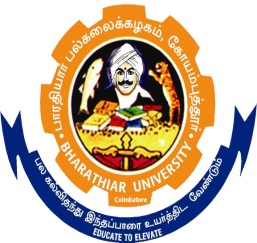 BHARATHIAR  UNIVERSITY : COIMBATORE – 641 046Centre for Participatory ProgrammesMonth & Year of Examination:Partner Institution/College Name:Centre Code:Course & Branch:Subject Code:Semester :Subject Name:Name of the Examiners:Internal Examiner	:Internal Examiner	:Internal Examiner	:Internal Examiner	:External Examiner	:External Examiner	:External Examiner	:External Examiner	:Sl. No.Register No.Name of the candidatePractical/Project External MarksMarks in WordsDate:Signature of the Internal ExaminerSignature of the External ExaminerDate:Signature of the Principal/Director with sealSignature of the Principal/Director with seal